Actionbound„Wo rund ums Wasser alles klar ist“Herzlich willkommen zu meinem Bound "Wo rund ums Wasser alles klar ist".Dieser Bound wird euren Wissenshorizont zum Thema Wasser spielerisch erweitern. Auf euch warten lustige Aufgaben und Quiz.Grundsätzliche Aufgabe: Orte finden Routeplan:Start: Olympiazentrum RifAufgabenpunkte: Königsseeache, Kraftwerk Puch, andere Seite der Königsseeache, Königsseebrücke, Golfplatz RifZiel: Olympiazentrum RifUmfrage: Besitzt ihr schon Vorwissen zum Thema Wasserverbrauch, Wasserqualität und Wasser als Energieressource?Antworten: JaEin bisschenNeinArbeitsaufgaben: 1.)Wassertemperatur schätzen und bildhafte Darstellung der geschätzten oder gefühlten Temperatur wobei die Teilnehmer selbst die Ziffern bilden.  Als Foto hochladen.Es dürfen auch Nicht-Quiz-Teilnehmer zur Hilfe herangezogen werden, damit diese ein Foto von euch machen. Kann aber natürlich auch ein Selfie sein.Diese Aufgabe habe ich deshalb gewählt, um den Einstieg lustig zu gestalten. (Ohne hoher Vermittlung von Fachkompetenz jedoch wird hier die Sozialkompetenz gefördert)Die Lösung könnte so aussehen: 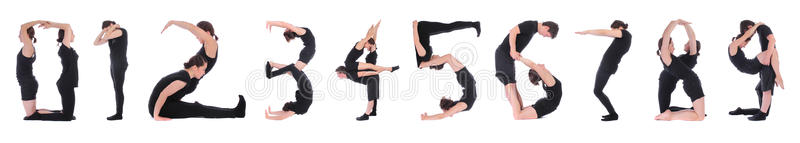 2.)Operator im Anforderungsbereich 1:Nenne fünf Maßnahmen, die ihr persönlich beitragen könnt um Wasser zu sparen.Lösungsmöglichkeiten:Tipp 1: Duschen statt Baden Tipp 2: Wasser nie unnötig laufen lassenTipp 3: Eine Toilettenspülung mit Stopp-TasteTipp 4: Wasser auffangen lohnt sich!Tipp 5: Perlatoren sparen WasserTipp 6: Tropfenden Hähnen den Kampf ansagen!Tipp 7: Effiziente Geräte helfen sparenTipp 8: Geräte immer ganz befüllen!Tipp 9: Gemüse und Obst nicht unter fließendem Wasser abwaschenTipp 10: Das richtige Spielzeug für die Kinder und Enkelhttps://www.50plus-treff.at/magazin/leben/wasser-sparen-im-haushalt-10-tipps-63.html3.)Allgemeine Information4.) Quiz: Wie viel Liter Wasser verbraucht ein Mensch pro Tag? Wie viel Liter Trinkwasser wird in der Stadt Salzburg pro Tag verbraucht? (in Millionen)Wie viel kostet ein Liter Trinkwasser?Lösungen: 140 Liter37 Millionen Liter0,0017 Cent Pro Liter5.)ArbeitsaufgabeOperator im Anforderungsbereich 2:Gestaltet eine Mind Map auf einem Blatt Papier, bei der einige von diesen Punkten wie zum Beispiel: Vorrat, Dämme, Ressource, Nutzung, Energie, Grundwasser, Aufbereitung, Qualität, Preis, Verbrauch, Lebensraum und Freizeit als Überpunkte behandelt werden und ladet diese Mind Map dann in Form eines Fotos hoch.mögliche Lösung: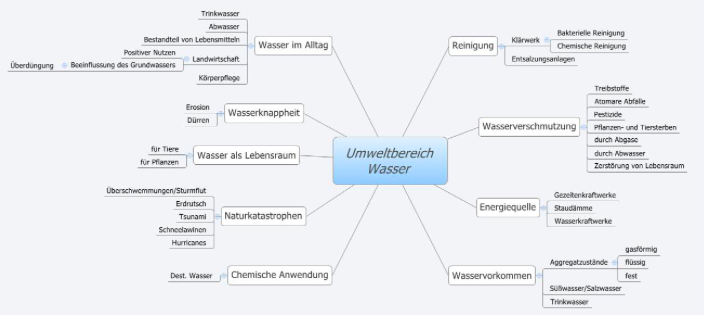 http://www.xmind.net/m/gRKR6.)ArbeitsaufgabeOperator im Anforderungsbereich 3:Artikel lesenhttp://www.br.de/radio/bayern1/inhalt/experten-tipps/umweltkommissar/wasser-sparen-umwelt100.htmlArbeitsaufgabeErörtert, diskutiert und beurteilt eurer Meinung nach die Aussagen vom Text und schreibt die gesammelten Ergebnisse (Eure Ansicht, Pro-Kontra, Probleme) kurz auf. 7.)Abschlussfoto 